Vocal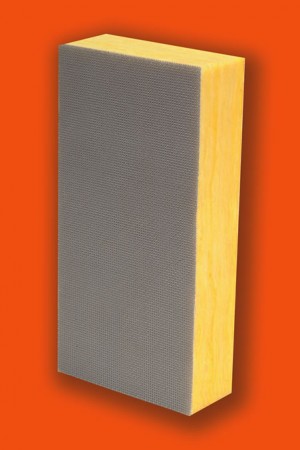 
Ürün Tanımı
Ön ve arka yüzeyi camtülü kaplı yüksek yoğunluktaki levhanın görünür yüzeyi, değişik renk seçenekleri mevcut olan darbeye dayanıklı kumaş ile kaplanmaktadır. Görünür taşıyıcı profiller ile montajı yapılan Vocal’ın kenarları açıktırAna Malzeme
95 kg/m3 yoğunlukta akustik camyünü levhaEbatlar
600×600 mm, 600×1200 mm, 600×1800 mm, 600×2400 mm, 600×2700 mm, 600×3000 mm, 1200×1200 mm, 1200×1800 mm, 1200×2400 mm, 1200×2700 mm, 1200x3000mmKalınlık
20 – 40 mmKenar Detayı
Düz ve açıkAkustik
NRC değeri 0.95-1.00 aralığındadır.Yangın Dayanımı
UNE-EN 13501-1:2007 standardına göre B s2 d0 sınıfıMontaj Şekli
Görünür Profil
Akustik
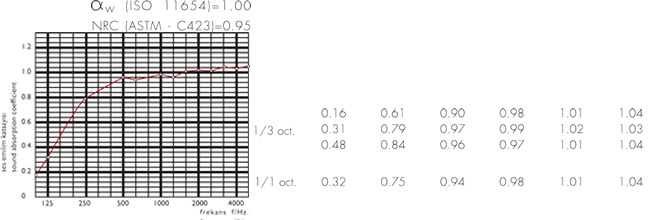 